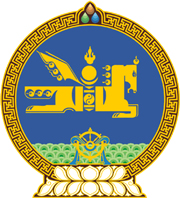 МОНГОЛ УЛСЫН ХУУЛЬ2020 оны 08 сарын 28 өдөр                                                                  Төрийн ордон, Улаанбаатар хот МОНГОЛ УЛСЫН НЭГДСЭН ТӨСВИЙН  2021 ОНЫ ТӨСВИЙН ХҮРЭЭНИЙ  МЭДЭГДЭЛ, 2022-2023 ОНЫ ТӨСВИЙН  ТӨСӨӨЛЛИЙН ТУХАЙ 1 дүгээр зүйл.Монгол Улсын нэгдсэн төсвийн 2021 оны төсвийн хүрээний мэдэгдэл, 2022-2023 оны төсвийн төсөөллийн үзүүлэлтийг доор дурдсанаар баталсугай:/Энэ зүйлийг 2020 оны 11 дүгээр сарын 13-ны өдрийн хуулиар өөрчлөн найруулсан.//Энэ зүйлийг 2021 оны 7 дугаар сарын 7-ны өдрийн хуулиар өөрчлөн найруулсан./		МОНГОЛ УЛСЫН 		ИХ ХУРЛЫН ДАРГА				Г.ЗАНДАНШАТАРЭдийн засгийн үндсэн үзүүлэлтЭдийн засгийн үндсэн үзүүлэлтТөсвийн хүрээний мэдэгдэлТөсвийн төсөөлөлТөсвийн төсөөлөлЭдийн засгийн үндсэн үзүүлэлтЭдийн засгийн үндсэн үзүүлэлт2021 он2022 он2023 он1Дотоодын нийт бүтээгдэхүүний бодит    өсөлтийн хэмжээ /хувь/6.54.66.32Хэрэглээний үнийн өсөлтийн түвшин7.26.06.03Нэгдсэн төсвийн тэнцвэржүүлсэн орлогын хэмжээ /тэрбум төгрөг/12,056.413,206.414,515.23-Дотоодын нийт бүтээгдэхүүнд эзлэх хувь28.628.928.84Нэгдсэн төсвийн нийт зарлагын дээд хэмжээ /тэрбум төгрөг/15,748.314,852.015,925.14-Дотоодын нийт бүтээгдэхүүнд эзлэх хувь37.432.5 31.65Нэгдсэн төсвийн нийт зарлагын өсөлтийн хэмжээ /тэрбум төгрөг/1,844.0-896.31,073.05-Дотоодын нийт бүтээгдэхүүнд эзлэх хувь4.4-2.02.16Нэгдсэн төсвийн тэнцвэржүүлсэн тэнцэл /тэрбум төгрөг/-3,691.8-1,645.6-1,409.86-Дотоодын нийт бүтээгдэхүүнд эзлэх хувь-8.8-3.6-2.87Нэгдсэн төсвийн хөрөнгийн зардлын хэмжээ /тэрбум төгрөг/3,363.53,768.94,151.57-Дотоодын нийт бүтээгдэхүүнд эзлэх хувь8.08.28.28Засгийн газрын өрийн нийт хэмжээ, өнөөгийн үнэ цэнээр /тэрбум төгрөг/25,818.427,073.727,961.98-Дотоодын нийт бүтээгдэхүүнд эзлэх хувь61.359.255.59Нийгмийн халамжийн тухай хуульд заасны дагуу төсвөөс санхүүжүүлэх зардлын нийт хэмжээ /тэрбум төгрөг/2,994.7851.3902.49-Дотоодын нийт бүтээгдэхүүнд эзлэх хувь7.11.91.8